PROJEKT 72 HODIN – SOUHLAS S ÚČASTÍ DÍTĚTE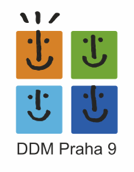 Souhlasím, aby se ……………………..…………… …..………….…..………………. v pátek 14. 10. 2022zúčastnil/a akce Krmítka pro Černý Most v rámci projektu 72 hodin.Samostatný odchod: ANO/NE.Souhlas s fotografováním a propagací: ANO/NEDne:………………………….			Podpis zákonného zástupce:……………………………..